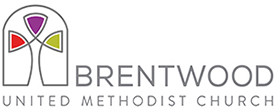 _____  Yes, I would like to sponsor school fees for a child or children in 2017._____  I am a current sponsor. _____  I am a new sponsor for 2017.Please indicate the number of students and/or teachers you would like to sponsor.  You may sponsor students at the Pre-School or Primary level for 2017.  If sponsoring more than one, please indicate your preference in the Number column. Thank you for supporting this ministry through Brentwood UMC’s South Africa Sponsorship Program!  We hope you are blessed by connecting with these children.  It is truly life-changing for them, and we are honored to play a role in encouraging their learning, growth, and development. Grace and peace to you!Please make your check payable to BUMC with “South Africa Sponsorship” in the memo line.NumberSchool LevelAnnual CostPre-School Student$300.00Pre-Primary & Primary Student$500.00Teacher$1,000.00Sponsor InformationSponsor InformationFirst, Last Name(s)Mailing AddressCity, State, ZIPEmail Address 1Email Address 2Phone Number(s)H                                                  C                                                  W